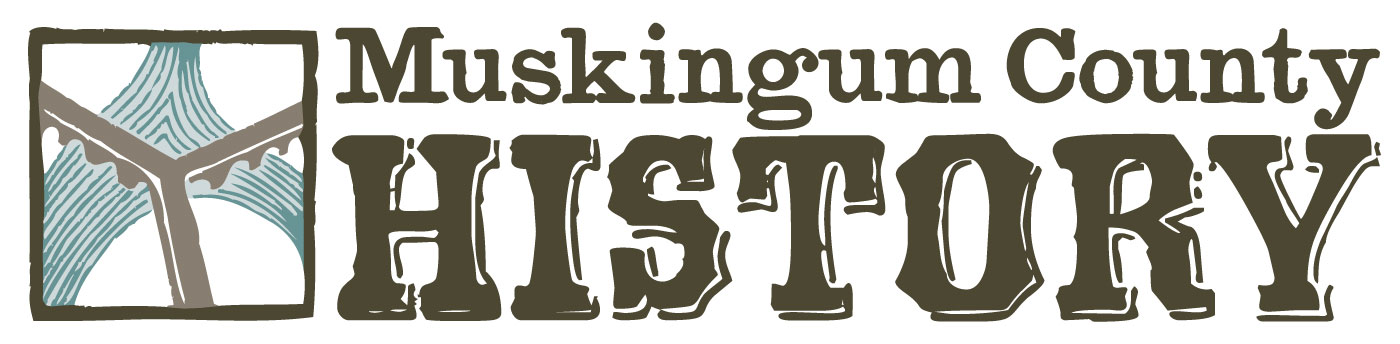 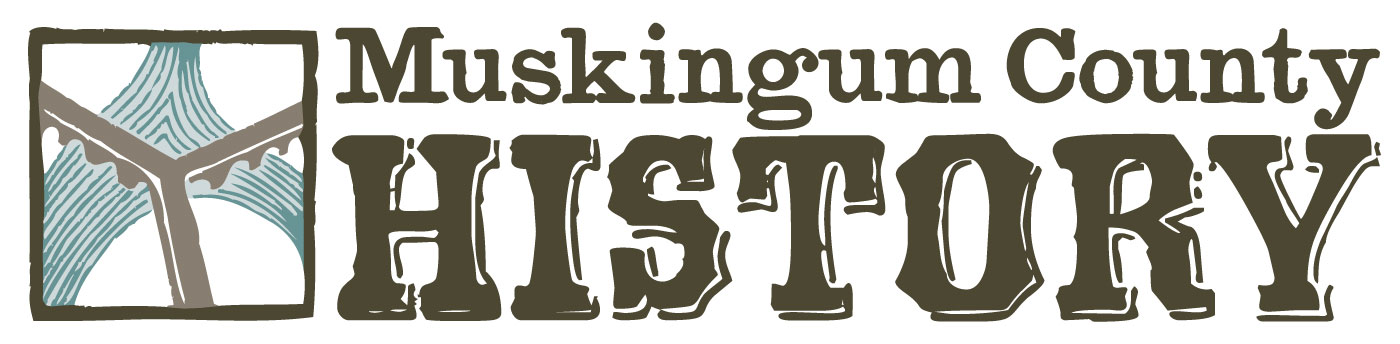 2019 STONE ACADEMY TOUR MUSIC ROOM (Parlor)*1809 Stone Academy Model*McHenry portraitsReed organSquare grand pianoOriginal yellow pine flooring*HIDING PLACECoat room – location of original staircase; Mural by local pottery artist Hester PillsburyHallway UGRR installation featuring local Network to Freedom sitesMEETING ROOM*McIntire Portraits  (Information on the website)Bookcases with narrow drawers: added around 1860                                                                          by Charles Robins to store his rock collection.Examples of locally made products Hands-on artifact tables FRONT STAIRWAYMural added around 1950 by Richard and Lydia Taylor. Artist was Dr. Charles Dietz of the Zanesville Art Institute. Note that the mural is signed by the artist in five different locationsUGRR Images designed to depict the serious nature of the topicROBINS ROOM*Portrait and photo of the Taylor twins, Lydia and Sophia (So-FIE-a)Nelson Gant; photo of Gant Park; UGRR panel about the Gant trialGraduation photo of Lulu Gant GeeLawrence Allwine made bench and chairLenard Perry Bailey made secretary desk and bedDesk that belonged to John McIntireLocal stonewareScale CollectionMedical instrumentsArchitects elevation of “Old 1809” Zanesville’s statehouse; later county courthouseSCHOOL ROOMMURAL ROOMMural discovered by volunteers removing wall paperJohn Glenn photos and memorabiliaY Bridge artifacts and photosTRUSTEE ROOMTransportation-related models and artifacts: canal boat, river boat, train (Zanesville circa 1870)1913 Flood photosLead Soldier exhibitORIGINAL BACK STAIRS (1840 ADDITION)*GARAGENOT AVAILABLE PARKING LOT AND GROUNDSBridge Tender’s building and bridge lights from the old Sixth Street BridgeTimeline from the PURE Center1913 Flood lineSide view of the museum showing the three different sectionsDINING ROOMPortrait: Madame Corday in Prison by John HowlandOpportunity to engage students